ZGŁOSZENIE KRAJOWEJ OFERTY PRACY PUP – CAZ -512- ......................./ .......................           .............................................(nr oferty oraz nr wniosku wpisuje Powiatowy Urząd Pracy)Forma upowszechnienia oferty: Oferta nie zawierająca danych umożliwiających identyfikację pracodawcy (PUP nie podaje adresu do publicznej wiadomości)Oferta zawierająca dane umożliwiające identyfikację pracodawcy (PUP podaje adres pracodawcy do publicznej wiadomości)Strona 11. Pracodawca w okresie do 365  dni  przed  dniem  zgłoszenia  oferty  pracy,  został skazany  prawomocnym  wyrokiem,  za naruszenie  praw  pracowniczych  lub  objęty  postępowaniem  wyjaśniającym  w  tej sprawie (art. 36 ust.5f  Ustawy  z  dnia  20.04.2004r. 
o promocji zatrudnienia i instytucjach rynku  pracy ( t.j. Dz. U.  z  2024 r.,  poz. 475 ):      tak         nie2. Pracodawca jest agencją zatrudnienia, zgłaszającą ofertę pracy tymczasowej:         tak             nie  Pouczenie: 1. W przypadku, gdy pracodawca krajowy zawarł w zgłoszeniu oferty pracy wymagania naruszające zasadę równego traktowania             w  zatrudnieniu w rozumieniu przepisów prawa pracy lub zgłosił tę ofertę pracy do innego powiatowego urzędu pracy, lub powiatowy urząd pracy podejmie decyzję o nieprzyjęciu tej oferty na podstawie art. 36 ust.   ustawy  o promocji zatrudnienia i instytucjach rynku pracy,  powiatowy urząd pracy powiadamia go o odmowie przyjęcia krajowej oferty pracy do realizacji.2. W przypadku braku w zgłoszeniu krajowej oferty pracy danych wymaganych, Powiatowy Urząd Pracy powiadamia pracodawcę             krajowego, w formie ustalonej dla wspólnych kontaktów, o konieczności uzupełnienia zgłoszenia. Nieuzupełnienie przez pracodawcę krajowego zgłoszenia, w terminie 7 dni od dnia powiadomienia powoduje, że oferta pracy nie jest przyjmowana do realizacji przez Powiatowy Urząd Pracy. *     Klasyfikacja zawodów i specjalności dostępna jest na stronie internetowej Powiatowego Urzędu Pracy w Zakopanem:
           www.zakopane.praca.gov.pl**    W przypadku  szczególnego  zainteresowania zatrudnieniem obywatela z  państw EOG  należy  wypełnić  inny  druk tj.
          „ZGŁOSZENIE OFERTY PRACY DLA OBYWATELI EUROPEJSKIEGO OBSZARU GOSPODARCZEGO”                                                                                                                                            Strona 2I.    Informacje dotyczące pracodawcy krajowegoI.    Informacje dotyczące pracodawcy krajowegoI.    Informacje dotyczące pracodawcy krajowegoI.    Informacje dotyczące pracodawcy krajowegoI.    Informacje dotyczące pracodawcy krajowegoI.    Informacje dotyczące pracodawcy krajowegoI.    Informacje dotyczące pracodawcy krajowegoI.    Informacje dotyczące pracodawcy krajowegoI.    Informacje dotyczące pracodawcy krajowegoI.    Informacje dotyczące pracodawcy krajowego1. Nazwa pracodawcy krajowego: ............................................................................................................................................................................................................................................................1. Nazwa pracodawcy krajowego: ............................................................................................................................................................................................................................................................2. Adres pracodawcy krajowegoKod pocztowy     - ⁪Poczta.......................................Ulica ......................................................................nr ......................Miejscowość ....................................................................................Telefon / faks / e-mail.................................................................................................................................................................................Adres strony internetowej: ..............................................................2. Adres pracodawcy krajowegoKod pocztowy     - ⁪Poczta.......................................Ulica ......................................................................nr ......................Miejscowość ....................................................................................Telefon / faks / e-mail.................................................................................................................................................................................Adres strony internetowej: ..............................................................2. Adres pracodawcy krajowegoKod pocztowy     - ⁪Poczta.......................................Ulica ......................................................................nr ......................Miejscowość ....................................................................................Telefon / faks / e-mail.................................................................................................................................................................................Adres strony internetowej: ..............................................................2. Adres pracodawcy krajowegoKod pocztowy     - ⁪Poczta.......................................Ulica ......................................................................nr ......................Miejscowość ....................................................................................Telefon / faks / e-mail.................................................................................................................................................................................Adres strony internetowej: ..............................................................2. Adres pracodawcy krajowegoKod pocztowy     - ⁪Poczta.......................................Ulica ......................................................................nr ......................Miejscowość ....................................................................................Telefon / faks / e-mail.................................................................................................................................................................................Adres strony internetowej: ..............................................................2. Adres pracodawcy krajowegoKod pocztowy     - ⁪Poczta.......................................Ulica ......................................................................nr ......................Miejscowość ....................................................................................Telefon / faks / e-mail.................................................................................................................................................................................Adres strony internetowej: ..............................................................2. Adres pracodawcy krajowegoKod pocztowy     - ⁪Poczta.......................................Ulica ......................................................................nr ......................Miejscowość ....................................................................................Telefon / faks / e-mail.................................................................................................................................................................................Adres strony internetowej: ..............................................................2. Adres pracodawcy krajowegoKod pocztowy     - ⁪Poczta.......................................Ulica ......................................................................nr ......................Miejscowość ....................................................................................Telefon / faks / e-mail.................................................................................................................................................................................Adres strony internetowej: ..............................................................3. Nazwisko, imię i stanowisko służbowe osoby     wskazanej do kontaktu ze strony pracodawcy:...................................................................................................................................................................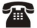 3. Nazwisko, imię i stanowisko służbowe osoby     wskazanej do kontaktu ze strony pracodawcy:...................................................................................................................................................................2. Adres pracodawcy krajowegoKod pocztowy     - ⁪Poczta.......................................Ulica ......................................................................nr ......................Miejscowość ....................................................................................Telefon / faks / e-mail.................................................................................................................................................................................Adres strony internetowej: ..............................................................2. Adres pracodawcy krajowegoKod pocztowy     - ⁪Poczta.......................................Ulica ......................................................................nr ......................Miejscowość ....................................................................................Telefon / faks / e-mail.................................................................................................................................................................................Adres strony internetowej: ..............................................................2. Adres pracodawcy krajowegoKod pocztowy     - ⁪Poczta.......................................Ulica ......................................................................nr ......................Miejscowość ....................................................................................Telefon / faks / e-mail.................................................................................................................................................................................Adres strony internetowej: ..............................................................2. Adres pracodawcy krajowegoKod pocztowy     - ⁪Poczta.......................................Ulica ......................................................................nr ......................Miejscowość ....................................................................................Telefon / faks / e-mail.................................................................................................................................................................................Adres strony internetowej: ..............................................................2. Adres pracodawcy krajowegoKod pocztowy     - ⁪Poczta.......................................Ulica ......................................................................nr ......................Miejscowość ....................................................................................Telefon / faks / e-mail.................................................................................................................................................................................Adres strony internetowej: ..............................................................2. Adres pracodawcy krajowegoKod pocztowy     - ⁪Poczta.......................................Ulica ......................................................................nr ......................Miejscowość ....................................................................................Telefon / faks / e-mail.................................................................................................................................................................................Adres strony internetowej: ..............................................................2. Adres pracodawcy krajowegoKod pocztowy     - ⁪Poczta.......................................Ulica ......................................................................nr ......................Miejscowość ....................................................................................Telefon / faks / e-mail.................................................................................................................................................................................Adres strony internetowej: ..............................................................2. Adres pracodawcy krajowegoKod pocztowy     - ⁪Poczta.......................................Ulica ......................................................................nr ......................Miejscowość ....................................................................................Telefon / faks / e-mail.................................................................................................................................................................................Adres strony internetowej: ..............................................................4. Forma kontaktu:   kontakt osobisty        (proszę podać adres jeżeli jest inny niż wskazany w pkt. 2)      ..............................................................................  kontakt telefoniczny ............................................  e-mail ..................................................................  inna .....................................................................4. Forma kontaktu:   kontakt osobisty        (proszę podać adres jeżeli jest inny niż wskazany w pkt. 2)      ..............................................................................  kontakt telefoniczny ............................................  e-mail ..................................................................  inna .....................................................................5. Dane firmyNIP          ---REGON          5. Dane firmyNIP          ---REGON          5. Dane firmyNIP          ---REGON          5. Dane firmyNIP          ---REGON          5. Dane firmyNIP          ---REGON          5. Dane firmyNIP          ---REGON          6. PKD          6. PKD          4. Forma kontaktu:   kontakt osobisty        (proszę podać adres jeżeli jest inny niż wskazany w pkt. 2)      ..............................................................................  kontakt telefoniczny ............................................  e-mail ..................................................................  inna .....................................................................4. Forma kontaktu:   kontakt osobisty        (proszę podać adres jeżeli jest inny niż wskazany w pkt. 2)      ..............................................................................  kontakt telefoniczny ............................................  e-mail ..................................................................  inna .....................................................................7. Liczba zatrudnionych pracowników ............................................7. Liczba zatrudnionych pracowników ............................................7. Liczba zatrudnionych pracowników ............................................7. Liczba zatrudnionych pracowników ............................................7. Liczba zatrudnionych pracowników ............................................7. Liczba zatrudnionych pracowników ............................................7. Liczba zatrudnionych pracowników ............................................7. Liczba zatrudnionych pracowników ............................................4. Forma kontaktu:   kontakt osobisty        (proszę podać adres jeżeli jest inny niż wskazany w pkt. 2)      ..............................................................................  kontakt telefoniczny ............................................  e-mail ..................................................................  inna .....................................................................4. Forma kontaktu:   kontakt osobisty        (proszę podać adres jeżeli jest inny niż wskazany w pkt. 2)      ..............................................................................  kontakt telefoniczny ............................................  e-mail ..................................................................  inna .....................................................................8. Oznaczenie formy prawnej: osoba fizyczna, osoba prawna, spółka osobowa,  inna ...........................................8. Oznaczenie formy prawnej: osoba fizyczna, osoba prawna, spółka osobowa,  inna ...........................................8. Oznaczenie formy prawnej: osoba fizyczna, osoba prawna, spółka osobowa,  inna ...........................................8. Oznaczenie formy prawnej: osoba fizyczna, osoba prawna, spółka osobowa,  inna ...........................................9. Forma własności:  prywatna    publiczna9. Forma własności:  prywatna    publiczna9. Forma własności:  prywatna    publiczna9. Forma własności:  prywatna    publicznaII. Informacje dotyczące zgłaszanego miejsca pracyII. Informacje dotyczące zgłaszanego miejsca pracyII. Informacje dotyczące zgłaszanego miejsca pracyII. Informacje dotyczące zgłaszanego miejsca pracyII. Informacje dotyczące zgłaszanego miejsca pracyII. Informacje dotyczące zgłaszanego miejsca pracyII. Informacje dotyczące zgłaszanego miejsca pracyII. Informacje dotyczące zgłaszanego miejsca pracyII. Informacje dotyczące zgłaszanego miejsca pracyII. Informacje dotyczące zgłaszanego miejsca pracy10.Nazwa zawodu     ………………………...................11.Kod zawodu wg Klasyfikacji     Zawodów i Specjalności *          12.Nazwa stanowiska:..........................................................................................12.Nazwa stanowiska:..........................................................................................12.Nazwa stanowiska:..........................................................................................13. Liczba wolnych miejsc zatrudnienia            w tym dla niepełnosprawnych             13. Liczba wolnych miejsc zatrudnienia            w tym dla niepełnosprawnych             13. Liczba wolnych miejsc zatrudnienia            w tym dla niepełnosprawnych             13. Liczba wolnych miejsc zatrudnienia            w tym dla niepełnosprawnych             13. Liczba wolnych miejsc zatrudnienia            w tym dla niepełnosprawnych             13. Liczba wolnych miejsc zatrudnienia            w tym dla niepełnosprawnych             10.Nazwa zawodu     ………………………...................11.Kod zawodu wg Klasyfikacji     Zawodów i Specjalności *          14. Miejsce wykonywania pracy: ............................................................................       ............................................................................................................................14. Miejsce wykonywania pracy: ............................................................................       ............................................................................................................................14. Miejsce wykonywania pracy: ............................................................................       ............................................................................................................................14. Miejsce wykonywania pracy: ............................................................................       ............................................................................................................................14. Miejsce wykonywania pracy: ............................................................................       ............................................................................................................................14. Miejsce wykonywania pracy: ............................................................................       ............................................................................................................................14. Miejsce wykonywania pracy: ............................................................................       ............................................................................................................................14. Miejsce wykonywania pracy: ............................................................................       ............................................................................................................................15. Wysokość proponowanego       wynagrodzenia brutto:……………………............................17. Rodzaj umowy:                                                            na czas określony  na czas nieokreślony   umowa zlecenie  inny…......………….17. Rodzaj umowy:                                                            na czas określony  na czas nieokreślony   umowa zlecenie  inny…......………….18. System czasu pracy podstawowy inny .......................18. System czasu pracy podstawowy inny .......................18. System czasu pracy podstawowy inny .......................18. System czasu pracy podstawowy inny .......................19. Rozkład czasu pracy:  ......................................... .........................................19. Rozkład czasu pracy:  ......................................... .........................................19. Rozkład czasu pracy:  ......................................... .........................................16. System wynagrodzenia:  czasowy ze stawką godzinową czasowy ze stawką miesięczną inny .............................................17. Rodzaj umowy:                                                            na czas określony  na czas nieokreślony   umowa zlecenie  inny…......………….17. Rodzaj umowy:                                                            na czas określony  na czas nieokreślony   umowa zlecenie  inny…......………….18. System czasu pracy podstawowy inny .......................18. System czasu pracy podstawowy inny .......................18. System czasu pracy podstawowy inny .......................18. System czasu pracy podstawowy inny .......................20.Data rozpoczęcia pracy: .........................................20.Data rozpoczęcia pracy: .........................................20.Data rozpoczęcia pracy: .........................................16. System wynagrodzenia:  czasowy ze stawką godzinową czasowy ze stawką miesięczną inny .............................................17. Rodzaj umowy:                                                            na czas określony  na czas nieokreślony   umowa zlecenie  inny…......………….17. Rodzaj umowy:                                                            na czas określony  na czas nieokreślony   umowa zlecenie  inny…......………….22.Wymiar czasu pracy pełny ½ etatu inny ........................22.Wymiar czasu pracy pełny ½ etatu inny ........................22.Wymiar czasu pracy pełny ½ etatu inny ........................22.Wymiar czasu pracy pełny ½ etatu inny ........................23. Okres zatrudnienia (w przypadku umowy o pracę )od .....................................do ......................................23. Okres zatrudnienia (w przypadku umowy o pracę )od .....................................do ......................................23. Okres zatrudnienia (w przypadku umowy o pracę )od .....................................do ......................................16. System wynagrodzenia:  czasowy ze stawką godzinową czasowy ze stawką miesięczną inny .............................................21.Oferta pracy tymcza-  sowej (art.19g ustawy) tak           nie21.Oferta pracy tymcza-  sowej (art.19g ustawy) tak           nie22.Wymiar czasu pracy pełny ½ etatu inny ........................22.Wymiar czasu pracy pełny ½ etatu inny ........................22.Wymiar czasu pracy pełny ½ etatu inny ........................22.Wymiar czasu pracy pełny ½ etatu inny ........................23. Okres zatrudnienia (w przypadku umowy o pracę )od .....................................do ......................................23. Okres zatrudnienia (w przypadku umowy o pracę )od .....................................do ......................................23. Okres zatrudnienia (w przypadku umowy o pracę )od .....................................do ......................................24. Dodatkowe informacje: ...........................................................21.Oferta pracy tymcza-  sowej (art.19g ustawy) tak           nie21.Oferta pracy tymcza-  sowej (art.19g ustawy) tak           nie22.Wymiar czasu pracy pełny ½ etatu inny ........................22.Wymiar czasu pracy pełny ½ etatu inny ........................22.Wymiar czasu pracy pełny ½ etatu inny ........................22.Wymiar czasu pracy pełny ½ etatu inny ........................23. Okres zatrudnienia (w przypadku umowy o pracę )od .....................................do ......................................23. Okres zatrudnienia (w przypadku umowy o pracę )od .....................................do ......................................23. Okres zatrudnienia (w przypadku umowy o pracę )od .....................................do ......................................25. Charakterystyka lub rodzaj wykonywanej pracy / zakres obowiązków....................................................................................................................................................................................................................................................................................................................................................................................................................................................................................25. Charakterystyka lub rodzaj wykonywanej pracy / zakres obowiązków....................................................................................................................................................................................................................................................................................................................................................................................................................................................................................25. Charakterystyka lub rodzaj wykonywanej pracy / zakres obowiązków....................................................................................................................................................................................................................................................................................................................................................................................................................................................................................25. Charakterystyka lub rodzaj wykonywanej pracy / zakres obowiązków....................................................................................................................................................................................................................................................................................................................................................................................................................................................................................25. Charakterystyka lub rodzaj wykonywanej pracy / zakres obowiązków....................................................................................................................................................................................................................................................................................................................................................................................................................................................................................25. Charakterystyka lub rodzaj wykonywanej pracy / zakres obowiązków....................................................................................................................................................................................................................................................................................................................................................................................................................................................................................25. Charakterystyka lub rodzaj wykonywanej pracy / zakres obowiązków....................................................................................................................................................................................................................................................................................................................................................................................................................................................................................25. Charakterystyka lub rodzaj wykonywanej pracy / zakres obowiązków....................................................................................................................................................................................................................................................................................................................................................................................................................................................................................25. Charakterystyka lub rodzaj wykonywanej pracy / zakres obowiązków....................................................................................................................................................................................................................................................................................................................................................................................................................................................................................25. Charakterystyka lub rodzaj wykonywanej pracy / zakres obowiązków....................................................................................................................................................................................................................................................................................................................................................................................................................................................................................III. Oczekiwania pracodawcy wobec kandydata do pracy                                                                                  III. Oczekiwania pracodawcy wobec kandydata do pracy                                                                                  III. Oczekiwania pracodawcy wobec kandydata do pracy                                                                                  III. Oczekiwania pracodawcy wobec kandydata do pracy                                                                                  III. Oczekiwania pracodawcy wobec kandydata do pracy                                                                                  III. Oczekiwania pracodawcy wobec kandydata do pracy                                                                                  III. Oczekiwania pracodawcy wobec kandydata do pracy                                                                                  III. Oczekiwania pracodawcy wobec kandydata do pracy                                                                                  III. Oczekiwania pracodawcy wobec kandydata do pracy                                                                                  III. Oczekiwania pracodawcy wobec kandydata do pracy                                                                                  26. Wymagania  wobec kandydata do pracy:1) poziom wykształcenia....................................................................................................2) doświadczenie zawodowe..............................................................................................3) umiejętności...................................................................................................................4) uprawnienia ...................................................................................................................5) niezbędne dokumenty.....................................................................................................26. Wymagania  wobec kandydata do pracy:1) poziom wykształcenia....................................................................................................2) doświadczenie zawodowe..............................................................................................3) umiejętności...................................................................................................................4) uprawnienia ...................................................................................................................5) niezbędne dokumenty.....................................................................................................26. Wymagania  wobec kandydata do pracy:1) poziom wykształcenia....................................................................................................2) doświadczenie zawodowe..............................................................................................3) umiejętności...................................................................................................................4) uprawnienia ...................................................................................................................5) niezbędne dokumenty.....................................................................................................26. Wymagania  wobec kandydata do pracy:1) poziom wykształcenia....................................................................................................2) doświadczenie zawodowe..............................................................................................3) umiejętności...................................................................................................................4) uprawnienia ...................................................................................................................5) niezbędne dokumenty.....................................................................................................26. Wymagania  wobec kandydata do pracy:1) poziom wykształcenia....................................................................................................2) doświadczenie zawodowe..............................................................................................3) umiejętności...................................................................................................................4) uprawnienia ...................................................................................................................5) niezbędne dokumenty.....................................................................................................27. Znajomość języków obcych      ( 1 – słaba, 2 – dobra, 3 – biegła)..........................................................................................................................................................................................27. Znajomość języków obcych      ( 1 – słaba, 2 – dobra, 3 – biegła)..........................................................................................................................................................................................27. Znajomość języków obcych      ( 1 – słaba, 2 – dobra, 3 – biegła)..........................................................................................................................................................................................27. Znajomość języków obcych      ( 1 – słaba, 2 – dobra, 3 – biegła)..........................................................................................................................................................................................27. Znajomość języków obcych      ( 1 – słaba, 2 – dobra, 3 – biegła)..........................................................................................................................................................................................28. Zainteresowanie zatrudnieniem kandydatów z państw EOG :           TAK ** /   NIE ⁪28. Zainteresowanie zatrudnieniem kandydatów z państw EOG :           TAK ** /   NIE ⁪28. Zainteresowanie zatrudnieniem kandydatów z państw EOG :           TAK ** /   NIE ⁪28. Zainteresowanie zatrudnieniem kandydatów z państw EOG :           TAK ** /   NIE ⁪28. Zainteresowanie zatrudnieniem kandydatów z państw EOG :           TAK ** /   NIE ⁪28. Zainteresowanie zatrudnieniem kandydatów z państw EOG :           TAK ** /   NIE ⁪28. Zainteresowanie zatrudnieniem kandydatów z państw EOG :           TAK ** /   NIE ⁪28. Zainteresowanie zatrudnieniem kandydatów z państw EOG :           TAK ** /   NIE ⁪28. Zainteresowanie zatrudnieniem kandydatów z państw EOG :           TAK ** /   NIE ⁪28. Zainteresowanie zatrudnieniem kandydatów z państw EOG :           TAK ** /   NIE ⁪IV. Informacje dotyczące postępowania z ofertą                                                                                                   IV. Informacje dotyczące postępowania z ofertą                                                                                                   IV. Informacje dotyczące postępowania z ofertą                                                                                                   IV. Informacje dotyczące postępowania z ofertą                                                                                                   29. Okres aktualności ofertyod ............................. do ............................29. Okres aktualności ofertyod ............................. do ............................30. Czy oferta jest zgłoszona do innego PUP: tak              nie 31. Czy oferta ma zostać upowszechniona w systemie otwartym (umożliwiającym identyfikację pracodawcy): tak            ⁪ nie32. Częstotliwość kontaktów       PUP z pracodawcą  co najmniej raz na 3 dni inna .............................33. Czy należy upowszechnić ofertę       w innych PUP  tak (w którym) ....................... nie33. Czy należy upowszechnić ofertę       w innych PUP  tak (w którym) ....................... nie34. Czy oferta ma być upowszechniona       w wybranych państwach EOG       tak (w których) ........................................     nie35. Dodatkowe informacje przydatne do realizacji oferty ...........................................................................................................................................................................................................................................................................................................35. Dodatkowe informacje przydatne do realizacji oferty ...........................................................................................................................................................................................................................................................................................................35. Dodatkowe informacje przydatne do realizacji oferty ...........................................................................................................................................................................................................................................................................................................35. Dodatkowe informacje przydatne do realizacji oferty ...........................................................................................................................................................................................................................................................................................................V. Oświadczenie pracodawcy                                                                                                   V. Oświadczenie pracodawcy                                                                                                   V. Oświadczenie pracodawcy                                                                                                   V. Oświadczenie pracodawcy                                                                                                   VI. Adnotacje urzędu pracy                                                                                                                                   VI. Adnotacje urzędu pracy                                                                                                                                   VI. Adnotacje urzędu pracy                                                                                                                                   VI. Adnotacje urzędu pracy                                                                                                                                   36. Data przyjęcia oferty              ..............................................37. Data zamknięcia oferty              ...............................................38. Nr karty pracodawcy.........................................39. Umieszczenie na tablicy        ogłoszeń (data)...........................................40. Aktualizacja oferty (daty):      ........................................    ...............................................      .........................................      ........................................    ...............................................      .........................................      ........................................    ...............................................      .........................................40. Aktualizacja oferty (daty):      ........................................    ...............................................      .........................................      ........................................    ...............................................      .........................................      ........................................    ...............................................      .........................................40. Aktualizacja oferty (daty):      ........................................    ...............................................      .........................................      ........................................    ...............................................      .........................................      ........................................    ...............................................      .........................................41. Sposób przyjęcia oferty:⁪ osobiściedrogą elektroniczną⁪  faxem     telefonicznie   42. Oferta pracy:                 - zawiera dane wymagane:   tak /  nie........................................................................................................................................................- przyjęta do realizacji:  tak /   nie ..............................................................................................................................................................- przekazana do upowszechnienia w innych PUP:   tak /  nie ...........................................................................................................42. Oferta pracy:                 - zawiera dane wymagane:   tak /  nie........................................................................................................................................................- przyjęta do realizacji:  tak /   nie ..............................................................................................................................................................- przekazana do upowszechnienia w innych PUP:   tak /  nie ...........................................................................................................42. Oferta pracy:                 - zawiera dane wymagane:   tak /  nie........................................................................................................................................................- przyjęta do realizacji:  tak /   nie ..............................................................................................................................................................- przekazana do upowszechnienia w innych PUP:   tak /  nie ...........................................................................................................42. Oferta pracy:                 - zawiera dane wymagane:   tak /  nie........................................................................................................................................................- przyjęta do realizacji:  tak /   nie ..............................................................................................................................................................- przekazana do upowszechnienia w innych PUP:   tak /  nie ...............................................................................................................................................................................................43. Nazwisko pracownika przyjmującego ofertę....................................................................................43. Nazwisko pracownika przyjmującego ofertę....................................................................................43. Nazwisko pracownika przyjmującego ofertę....................................................................................43. Nazwisko pracownika przyjmującego ofertę